Fruit Salsa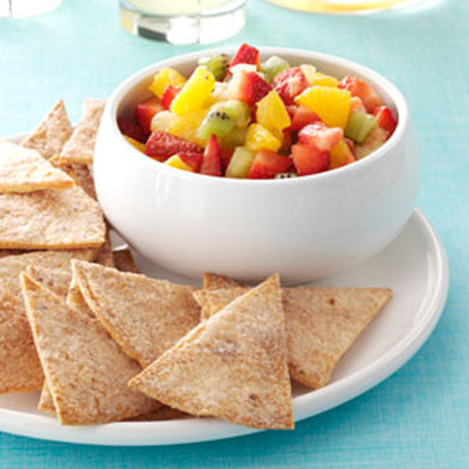 Ingredients:3 cups of your favorite salsa1 medium navel orange, peeled, finely chopped1 can (small 8 oz.) crushed pineapples1 mango peeled and finely chopped1-2 apple finely chopped1 pear or peach, peeled, finely chopped1 cup of strawberries, finely choppedOptional: Kiwi, grapes, or other seasonal fruit***Combine, chill, and serve with chips!